КОНТРОЛЬНО-СЧЕТНАЯ ПАЛАТАТАЙМЫРСКОГО ДОЛГАНО-НЕНЕЦКОГО МУНИЦИПАЛЬНОГО РАЙОНА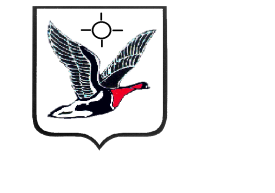 СТАНДАРТВНЕШНЕГО МУНИЦИПАЛЬНОГО ФИНАНСОВОГО КОНТРОЛЯСФК 6 «ФИНАНСОВО-ЭКОНОМИЧЕСКАЯ ЭКСПЕРТИЗА ПРОЕКТОВ МУНИЦИПАЛЬНЫХ ПРАВОВЫХ АКТОВ ТАЙМЫРСКОГО ДОЛГАНО - НЕНЕЦКОГО  МУНИЦИПАЛЬНОГО РАЙОНА  (ВКЛЮЧАЯ ОБОСНОВАННОСТЬ ФИНАНСОВО-ЭКОНОМИЧЕСКИХ ОБОСНОВАНИЙ) В ЧАСТИ, КАСАЮЩЕЙСЯ РАСХОДНЫХ ОБЯЗАТЕЛЬСТВ МУНИЦИПАЛЬНОГО РАЙОНА» (утверждено решением коллегии Контрольно-Счетной палаты Таймырского Долгано-Ненецкого муниципального района от «12» февраля 2015 года № 2)2015 годСОДЕРЖАНИЕ1. Общие положения ..................................................................................................3-4  2. Основания, цели и задачи проведения финансово-экономической экспертизыпроектов муниципальных правовых актов...............................................................4-5  3. Принятие проектов муниципальных правовых актов на финансово-экономическую экспертизу…………………………………………………………5-7 4. Организация и проведение финансово-экономической экспертизы проектовмуниципальных правовых актов...............................................................................7-8 5. Сроки проведения финансово-экономической экспертизы проектов муниципальных правовых актов..................................................................................8 6. Оформление результатов финансово-экономической экспертизы (заключений)………………………………………………........................................8-9 Приложение 1……………………………………………………………………...10-11	Приложение 2…………………………………………………………………………12	Общие положенияСтандарт внешнего муниципального финансового контроля Контрольно-Счетной палаты Таймырского Долгано-Ненецкого муниципального района (далее – муниципальный район) СФК 6 «Финансово-экономическая экспертиза проектов муниципальных правовых актов Таймырского Долгано – Ненецкого муниципального района (включая обоснованность финансово-экономических обоснований) в части, касающейся расходных обязательств муниципального района» (далее – Стандарт) разработан  и утвержден в соответствии с Федеральным законом от 07.02.2011 №  6-ФЗ «Об общих принципах организации и деятельности контрольно-счетных органов субъектов Российской Федерации и муниципальных образований»,  общими требованиями к стандартам внешнего государственного и муниципального финансового контроля, утвержденными Коллегией Счетной палаты Российской Федерации от 12.05.2012, Положением о Контрольно-Счетной палате Таймырского Долгано-Ненецкого муниципального района, утвержденным Решением Таймырского Долгано-Ненецкого районного Совета депутатов от 15.03.2013 № 15-0285, Регламентом Контрольно-Счетной палаты Таймырского Долгано-Ненецкого муниципального района, утвержденным решением Коллегии Контрольно-Счетной палаты Таймырского Долгано-Ненецкого муниципального района от 31.03.2014 № 25. Стандарт устанавливает нормативные и методические положения для осуществления Контрольно-Счетной палатой Таймырского Долгано-Ненецкого муниципального района (далее – Контрольно-Счетная палата) внешнего муниципального финансового контроля, проводимого в форме финансово-экономической экспертизы (далее – экспертиза) проектов муниципальных правовых актов муниципального района (далее - муниципальные правовые акты) (включая обоснованность финансово-экономических обоснований) в части, касающейся расходных обязательств муниципального района, в пределах полномочий Контрольно-Счетной палаты.          Стандарт регулирует особенности подготовки, проведения и оформления результатов экспертизы проектов муниципальных правовых актов. Целью Стандарта является определение общих требований, правил и процедур проведения Контрольно-Счетной палатой экспертизы проектов муниципальных правовых актов в рамках возложенных на Контрольно-Счетную палату полномочий в соответствии с принципами законности, объективности, эффективности, независимости и гласности.Задачами Стандарта являются:– определение требований к составу и содержанию документов, представляемых одновременно с проектом муниципального правового акта, направляемым на экспертизу; – закрепление основных правил, процедур и сроков проведения экспертизы проектов муниципальных правовых актов; – определение основных требований к структуре и содержанию заключения, составляемого по результатам проведения экспертизы проекта муниципального правового акта.Стандарт предназначен для использования должностными лицами Контрольно-Счетной палаты, обладающими полномочиями по организации и непосредственному проведению экспертизы, а также специалистами иных организаций и экспертами, привлекаемыми к проведению экспертизы. Положения Стандарта, устанавливающие требования к составу и содержанию документов, представляемых одновременно с проектом муниципального правового акта, предназначены для Таймырского Долгано-Ненецкого районного Совета депутатов (далее - Таймырский Совет депутатов) и субъектов правотворческой инициативы, представляющих проект муниципального правового акта на экспертизу в Контрольно-Счетную палату.При организации и проведении экспертизы сотрудники Контрольно-Счетной палаты обязаны руководствоваться Конституцией Российской Федерации (далее - РФ), Федеральным законом от 07.02.2011 № 6-ФЗ «Об общих принципах организации и деятельности контрольно-счетных органов субъектов Российской Федерации и муниципальных образований», Бюджетным кодексом РФ и иным нормативными правовыми актами регулирующие бюджетные правоотношения, Положением о Контрольно-Счетной палате, Регламентом Контрольно-Счетной палаты, а также иными муниципальными правовыми актами муниципального района  и настоящим Стандартом.В случае внесения изменений в указанные в настоящем пункте документы или замены их новыми, Стандарт применяется с учетом соответствующих изменений.2. Цели и задачи проведения финансово-экономическойэкспертизы проектов муниципальных правовых актов2.1. Экспертиза проектов муниципальных правовых актов осуществляется Контрольно-Счетной палатой в соответствии с ч. 2 статьи 9 Федерального закона от 07.02.2011 № 6-ФЗ «Об общих принципах организации и деятельности контрольно-счетных органов субъектов Российской Федерации и муниципальных образований» и п. 8 статьи 4  Положения о Контрольно-Счетной палате Таймырского Долгано-Ненецкого муниципального района, утвержденных Решением Таймырского Совета депутатов от 15.03.2013 № 15-0285. 2.2. Целью экспертизы проекта муниципального правового акта является выявление или подтверждение отсутствия нарушений и недостатков представленного на экспертизу проекта муниципального правового акта (рисков принятия решений по формированию и использованию средств районного бюджета, управления и распоряжения имуществом, находящимся в муниципальной собственности, создающих условия для последующего неправомерного и (или) неэффективного их использования, невыполнения (неполного выполнения) задач и функций, возложенных на органы местного самоуправления муниципального района). Экспертиза проекта муниципального правового акта не предполагает оценку общего социального, экономического эффекта от его реализации, определение масштаба и динамики негативных и позитивных социальных воздействий при принятии или непринятии муниципального правового акта. В пределах своей компетенции Контрольно-Счетная палата вправе выражать свое мнение по указанным аспектам.2.3. Экспертиза проекта муниципального правового акта включает оценку его соответствия основным направлениям государственной, региональной и муниципальной политики, установленным законами и иными нормативными правовыми актами Российской Федерации, Красноярского края, муниципальными правовыми актами муниципального района в соответствующей сфере деятельности. 2.4. Основными задачами экспертизы проектов муниципальных правовых актов является оценка их положений на предмет:  - соответствия положений проекта муниципального правового акта нормам действующего законодательства Российской Федерации, Красноярского края, муниципальным правовым актам муниципального района; - полноты анализа предметной ситуации и ее факторов; - отсутствия (минимизации) рисков принятия решений по формированию и использованию средств районного бюджета, управлению и распоряжению имуществом, находящимся в муниципальной собственности, невыполнения (неполного выполнения) задач и функций, возложенных на органы местного самоуправления муниципального района; - обоснованности заявленных финансово-экономических потребностей при принятия проекта муниципального правового акта. -  корректности определения ожидаемых результатов.3. Принятие проектов муниципальных правовых актовна финансово-экономическую экспертизу3.1. Проект муниципального правового акта, поступающий в Контрольно-Счетную палату для экспертизы должен: - соответствовать действующим государственным стандартам и иным требованиям по оформлению организационно-распорядительных документов; - содержать все указанные в тексте проекта муниципального правового акта надлежащим образом оформленные приложения. Проект муниципального правового акта направляется в Контрольно-Счетную палату  сопроводительным письмом, имеющим все необходимые реквизиты и содержащим обращение о проведении экспертизы, подписанное уполномоченным лицом. Одновременно с проектом муниципального правового акта в Контрольно-Счетную палату направляются: - пояснительная записка,  содержащая в себе мотивированное обоснование необходимости принятия муниципального правового акта, основанное на финансовом, экономическом и статистическом анализе текущей ситуации по решениям, предлагаемым к принятию муниципальным правовым актом, его целей (задач) и основных положений, а также сведения о муниципальной программе, для реализации которой принимаются эти решения либо к сфере реализации которой они относятся, или сведения об отсутствии влияния предлагаемых решений на достижение целей муниципальных программ муниципального района;- перечень правовых актов, которые подлежат к отмене, изменению или принятию при рассмотрении (принятие данного проекта); - финансово-экономическое обоснование, представляет собой описание экономического эффекта от реализации муниципального правового акта и содержит оценку влияния (в том числе косвенного) при реализации проекта муниципального правового акта на расходы районного бюджета, юридических и физических лиц и включает расчеты в денежном выражении (тыс. рублей):а) расходов районного бюджета в связи с реализацией муниципального правового акта, прекращением (отменой) действия других муниципальных правовых актов с установлением объема финансового обеспечения, в том числе:бюджетных ассигнований с указанием направления расходов (с их обоснованием) на реализацию решений, предлагаемых к принятию проектом муниципального правового акта, сведений об источниках финансового обеспечения в текущем финансовом году, в очередном финансовом году и плановом периоде, а также за пределами планового периода в случае, если срок реализации решений, предлагаемых к принятию проектом муниципального правового акта, выходит за пределы планового периода;дополнительных расходов районного бюджета на реализацию решений, предлагаемых к принятию проектом муниципального правового акта, с указанием источников их финансового обеспечения;б) финансового обеспечения расходов из иных источников;в) расходов юридических и физических лиц по  исполнению решений, предлагаемых к принятию проектом муниципального правового акта (при реализации муниципального правового акта, прекращении (отмене) его действия);При возникновении необходимости Контрольно-Счетной палатой могут быть затребованы иные документы и материалы, необходимые для проведения экспертизы проекта муниципального правового акта.  3.2. Проекты муниципальных правовых актов предоставляются в Контрольно-Счетную палату на бумажном носителе и в электронном виде.  3.3. Предложение о проведении экспертизы может быть отклонено председателем Контрольно-Счетной палаты в случае, если полученный проект муниципального правового акта: - не регулирует вопросы, относящиеся к компетенции Контрольно-Счетной палаты; - поступал в Контрольно-Счетную палату ранее и на него в установленном порядке было дано заключение, в том числе содержащее предложения по устранению имеющихся замечаний; - не отвечает требованиям пункта 3.1 настоящего Стандарта. 3.4. В случае принятия решения об отказе в проведении экспертизы проект муниципального правового акта возвращается лицу его направившему с указанием причины отказа.4. Организация и проведение финансово-экономической экспертизыпроектов муниципальных правовых актов4.1. Экспертиза проектов муниципальных правовых актов является экспертно-аналитическим мероприятиям.4.2.	Мероприятия по проведению экспертизы проектов муниципальных правовых актов включаются в годовой план работы Контрольно-Счетной палаты.4.3. Проведение экспертизы проекта муниципального правового акта осуществляется по поручению председателя Контрольно-Счетной палаты.4.4. Организацию и координацию проведения экспертизы муниципальных правовых актов осуществляет заместитель председателя Контрольно-Счетной палаты.4.5. Поступивший на экспертизу в Контрольно-Счетную палату проект  муниципального правового акта принимается и регистрируется специалистом, ответственным за ведение делопроизводства.4.6. Проведение экспертизы проекта муниципального правового акта и подготовка заключения по ее результатам осуществляется специалистом  экспертно-аналитического отдела Контрольно-Счетной палаты (далее – исполнитель) согласно поручению начальника экспертно-аналитического отдела. 4.7. При проведении экспертизы проекта муниципального правового акта рассматривается следующий основной перечень вопросов: - соответствие положений проекта действующему законодательству Российской Федерации, Красноярского края, муниципальным правовым актам муниципального района в соответствующей сфере деятельности; - соответствие сферы регулирования проекта муниципального правового акта вопросам местного значения муниципального района, возможность реализации органами местного самоуправления права на решение вопросов, не отнесенных к вопросам местного значения муниципального района (в случае, если проектом предлагается реализовать такое право); - соответствие цели проекта муниципального правового акта целевым ориентирам социально-экономического развития муниципального района, основным направлениям его бюджетной и налоговой политики на соответствующий период; - оценка ожидаемых положительных (отрицательных) последствий для районного бюджета, в том числе оценка возможной дополнительной нагрузки на бюджет, которая может возникнуть в случае принятия проекта; -  оценка достаточности и обоснованности финансово-экономических обоснований проекта муниципального правового акта; - выявление в проекте муниципального правового акта коррупциогенных факторов, определенных в соответствии с Методикой проведения антикоррупционной экспертизы нормативных правовых актов и проектов нормативных правовых актов, утвержденной Постановлением Правительства РФ от 26.02.2010 № 96 «Об антикоррупционной экспертизе нормативных правовых актов и проектов нормативных правовых актов»;- выявление наличия (отсутствия) в проекте муниципального правового акта учтенных рекомендаций Контрольно-Счетной палаты по результатам ранее проведенных контрольных и экспертно-аналитических мероприятий, экспертиз. 4.8. Объем экспертизы проекта муниципального правового акта (перечень обязательных к рассмотрению вопросов и глубина их проработки) определяется начальником экспертно-аналитического отдела, исходя из целей и задач экспертизы и условий ее проведения (срока подготовки заключения, а также полноты представленных материалов и качества их оформления). 4.9. По итогам проведенной экспертизы муниципального правового акта могут быть разработаны предложения и рекомендации по доработке проекта муниципального правового акта.5. Срок проведения экспертизы проекта муниципального правового акта5.1. Проведение экспертизы проекта муниципального правового акта и подготовка заключения осуществляются Контрольно-Счетной палатой в течение 10 рабочих дней после поступления проекта муниципального правового акта в Контрольно-Счетную палату, если иное не установлено муниципальными правовыми актами муниципального района.6. Оформление результатов финансово-экономической экспертизы(заключений)  6.1. По результатам проведенной экспертизы составляется заключение Контрольно-Счетной палаты на проект муниципального правового акта (далее - заключение) по форме, приведенной в приложении 1 к настоящему Стандарту.6.2. В заключении указываются: - наименование проекта муниципального правового акта, по которому проведена экспертиза; - краткая характеристика проекта, анализ проекта, нормативно-правовой базы, вопросов, касающихся предмета регулирования; - замечания к проекту в целом и (или) к его отдельным частям (пунктам, подпунктам); - иная необходимая информация (иные отчеты и заключения ранее проведенных контрольных и экспертно-аналитических мероприятий, экспертиз, документы, материалы, используемые при подготовке заключения, установленные факты, обстоятельства и др.).6.3. Заключения Контрольно-Счетной палаты является изложением определенной позиции по рассматриваемому вопросу и принимаются во внимание постоянными комиссиями Таймырского Совета депутатов при рассмотрении соответствующих проектов решений. Выводы, заключения и предложения Контрольно-Счетной палаты носят рекомендательный характер. Возложение на Контрольно-Счетную палату ответственности за действия Администрации и решения, принимаемые Таймырским Советом депутатов в рамках их компетенции, а также возложение на Контрольно-Счетную палату функций разработки проектов муниципальных правовых актов по предметам ведения соответствующих подразделений Таймырского Совета депутатов и Администрации муниципального района не допускается.Заключения Контрольно-Счетной палаты не могут содержать политических оценок и решений, принимаемых органами местного самоуправления.6.4. Процедура согласования и подписания проекта заключения осуществляется в следующей последовательности и с соблюдением следующих сроков:1) начальник отдела, ответственный за проведение экспертизы в соответствии с резолюцией к проекту муниципального правового акта (согласование) – 1 рабочий день;2) аудитор-начальник инспекции – 1 рабочий день (параллельное согласование);3) консультант-юрист – 1 рабочий день (осуществление правового сопровождения экспертизы, параллельное согласование);4) заместитель председателя Контрольно-Счетной палаты – 1 рабочий день (данное согласование не требуется при подписании заключения заместителем председателя Контрольно-Счетной палаты).При необходимости согласование осуществляется с одновременным направлением проекта заключения всем согласующим сторонам.Форма листа согласования проекта заключения приведена в приложении 2 к настоящему Стандарту.6.5. Одновременно с заключением исполнитель готовит сопроводительное письмо. Заключения и сопроводительные письма готовятся с соблюдением требований Инструкции по делопроизводству в Контрольно-Счетной палате.6.6. Заключение подписывается председателем Контрольно-Счетной палаты (во время его отсутствия – заместителем председателя Контрольно-Счетной палаты). 6.7. Заключение направляется:- в Таймырский Совет депутатов;- иным должностным лицам, определяемым председателем Контрольно-Счетной палаты.Приложение 1Заключениепо результатам финансово-экономической экспертизы проекта муниципального правового акта Таймырского Долгано-Ненецкого муниципального района  ________________________________________________________________(наименование проекта муниципального правового акта, ответственный исполнитель)  ( __ __________ 20__ года                    г. Дудинка                                                          № __-__ )В соответствии со статьей __ Положения о Контрольно-Счетной палате Таймырского Долгано-Ненецкого муниципального района, утвержденным Решением Таймырского Долгано-Ненецкого районного Совета депутатов от 15.03.2013 №15-0285, пунктом __ Плана работы Контрольно-Счетной палаты на 20_года проведена финансово-экономическая экспертиза проекта муниципального правового акта Таймырского Долгано-Ненецкого муниципального района _________________________________________________                                               (наименование проекта муниципального правового акта)  (далее – проект решения). Проект решения внесен в Таймырский Долгано-Ненецкий районный Совет депутатов (далее - Таймырский Совет депутатов) ___________________________ «__» ______ 20__ года и «___» ______ 20__ года  направлен постоянной комиссией по _________________________________________________________ Таймырского Совета депутатов в Контрольно-Счетную палату. Финансово-экономическая экспертиза (далее – экспертиза) проведена в соответствии с действующими положениями муниципальных правовых актов Таймырского Долгано-Ненецкого муниципального района (далее – муниципального района) с учетом норм и требований федерального и регионального законодательства в рамках компетенции, установленной Положением о Контрольно-Счетной палате. По результатам проведенной экспертизы Контрольно-Счетная палата сообщает следующее.(далее в тексте заключения приводятся итоги, замечания, предложения и выводы по основному перечню вопросов (в соответствии с п.2.4.,п.4.7. Стандарта).1.2.3.…Иная необходимая информация (ссылки на иные отчеты и заключения ранее проведенных контрольных и экспертно-аналитических мероприятий, экспертиз, документы, материалы, используемые при подготовке заключения, установленные факты, обстоятельства и др.)Формулируются выводы по результатам проведенной экспертизы проекта муниципального правового акта, с указанием наличия либо отсутствия нарушений и недостатков и вывод о возможности рассмотрения проекта решения Таймырским Советом депутатов.Председатель	Контрольно-Счетной палаты                   _________                    Инициалы, фамилия                                                                                             (личная подпись)                                                                                         Приложение 2ЛИСТ СОГЛАСОВАНИЯПроекта заключения по результатам проведения финансово-экономической экспертизы проекта муниципального правового акта  Таймырского Долгано-Ненецкого муниципального района (включая обоснованность финансово-экономических обоснований) в части, касающейся расходных обязательств  муниципального района _________________________________________________                                               (наименование проекта муниципального правового акта)Разработчик проекта:___________________________________________________________                                                                                (ФИО, должность)«___» _________________ 20___года___________* Замечания, объёмные по содержанию, следует оформлять на отдельном листеФамилия, инициалы визирующего проектНаименование должностиДата поступления на согласованиеЗамечания*, подпись
 и дата согласования